     SOIL TEXTURE TRIANGLE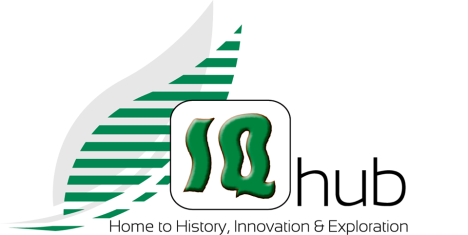 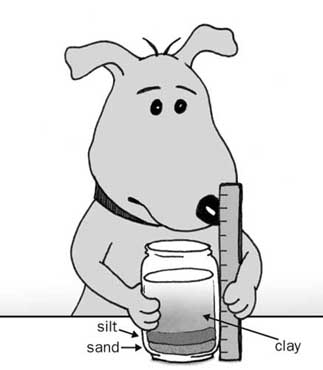 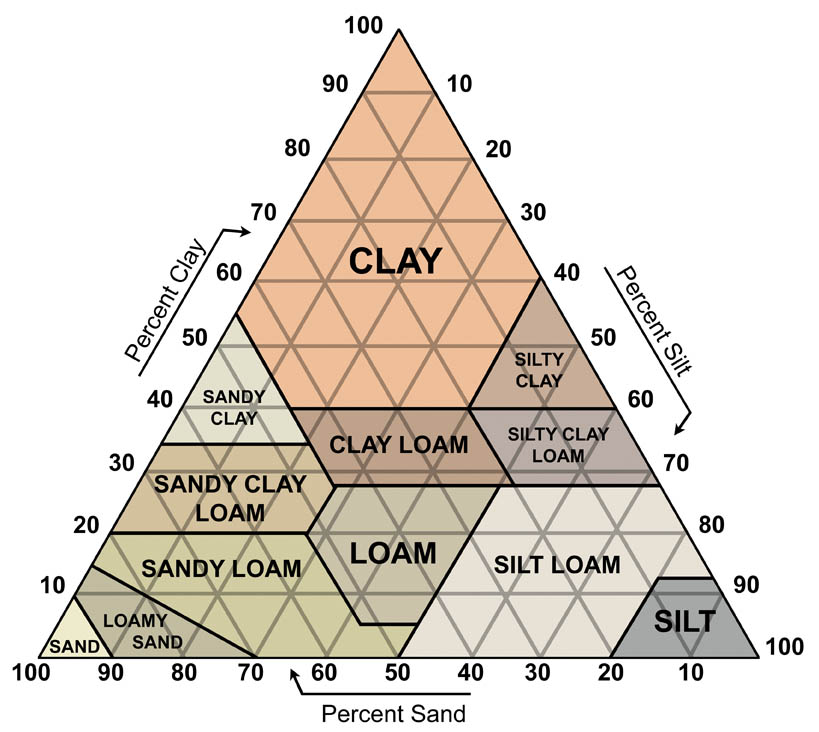 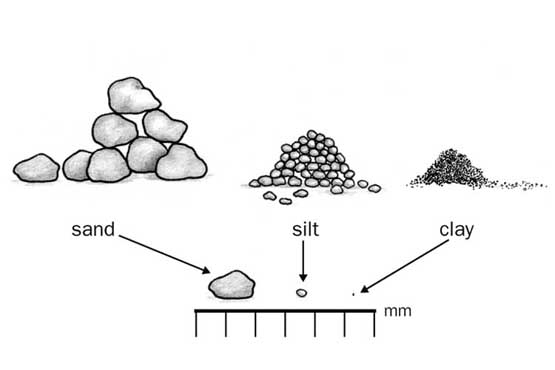 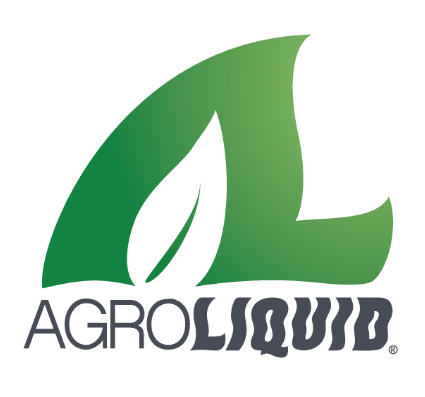 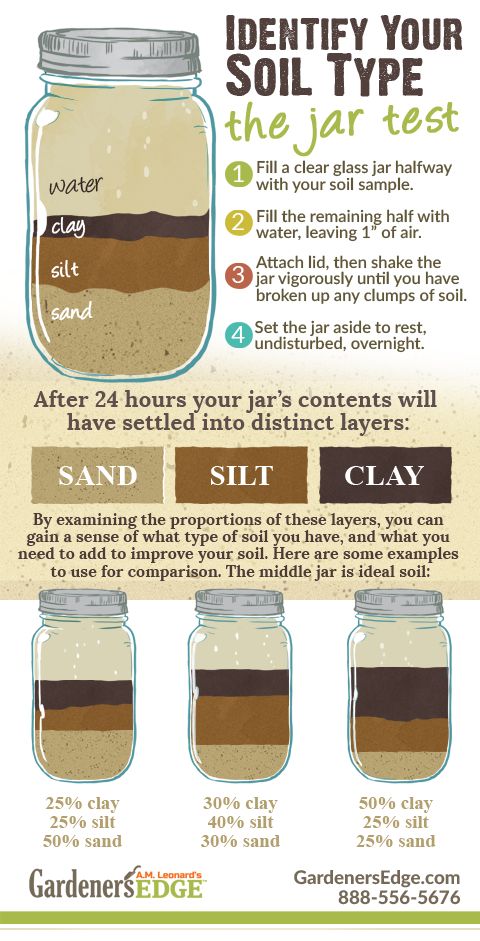 